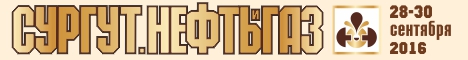 Пресс-центр ОАО ОВЦ «Югорские контракты»                                                                                                                                                             тел.: (3467)359-585e-mail: expo_reklama@mail.ruwww.yugcont.ru  ВЫСТАВКА «Сургут. Нефть и Газ -2016» - площадка для обсуждения актуальных вопросов отрасли С 28 по 30 сентября 2016 года в г. Сургуте состоится XXI Международная специализированная выставка «Сургут. Нефть и Газ – 2016». Организаторы выставки – ОАО «Окружной выставочный центр «Югорские контракты», при поддержке Правительства Ханты-Мансийского автономного округа-Югры, Администрации   г. Сургута, ОАО «Сургутнефтегаз».Ежегодно самый крупный город Ханты-Мансийского автономного округа-Югры - Сургут становится центром проведения мероприятия международного уровня, где демонстрируются высокие технологии и инновации для топливно-энергетического сектора от ведущих производителей оборудования, а также услуги для нефтегазовой отрасли.Выставка станет международной площадкой для обсуждения наиболее актуальных вопросов в области добычи, транспортировки и переработки нефти и газа, обмена лучшими практиками между специалистами, а также заключения соглашений о дальнейшем сотрудничестве.Мероприятие пройдет в формате выставки, пленарного заседания, круглых столов и конференций по следующим тематикам: «Промышленная безопасность: Утилизация ПНГ, нефтяного и бурового шлама, ликвидация нефтяных загрязнений», «Бережливое производство: эффективные процессы и высокая производительность» и практическая конференция «Импортозамещение в нефтегазовом комплексе».Традиционно в выставке примут участие более 100 экспонентов, которые представят: оборудование для разработки нефтяных и газовых месторождений, для строительства и ремонта магистральных трубопроводов, энергетическое и электротехническое оборудование для нефтегазового комплекса, промышленные технологии для автоматизации производства, системы связи для нефтегазовых предприятий, строительную, дорожную, автомобильную спецтехнику и многое другое.Постоянные участники выставочного проекта: ОАО «Сургутнефтегаз», ООО «Газпром переработка», ООО «Газпром трансгаз Сургут», ООО ТД «ВЭЛАН», ООО «ДС-Инжиниринг», ОАО НТЦ «Эврика-Трейд», ООО ПКФ «НОВОТЕХ», ООО «Урал СТ», ОАО  «Группа Газ»,   ООО «Уфагидромаш», ООО «Ситерра», ООО «Символгаз», ООО «Профессионал» и многие другие.  Торжественная церемония открытия XXI Международной специализированной выставки «Сургут. Нефть и Газ» состоится 28 сентября в 10:00 по адресу: СК «Энергетик», ул. Энергетиков, 47, с участием представителей органов исполнительной власти Югры. О подробностях читайте на сайте www.sngexpo.ru  или звоните по телефону (3462) 52-00-40.Генеральный информационный партнер: Телекомпания «Сургутнефтегаз».Приглашаем Вас принять участие в работе международной специализированной выставки «СУРГУТ. НЕФТЬ И ГАЗ»!Официальный сайт: www.sngexpo.ruОфициальный сайт организаторов ОАО ОВЦ «Югорские контракты»: http://www.yugcont.ru/Группа Вконтакте: https://new.vk.com/sngexpoГруппа Facebook: https://www.facebook.com/groups/sngexpo/